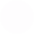 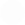 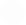 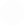 HERRAMIENTAS ISE4GEMs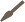 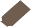 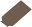 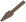 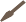 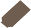 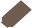 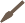 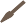 AA	BBHERRAMIENTA 1: Análisis de límites de primer orden (1/2)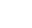 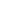 Fuentes documentalesrecomendadas: declaraciones sobre la misión institucional, planesestratégicos, documentosdel proyecto o programa, propuestas y financiamientos, teoría de cambio (TdC), estudios de línea de base, información e informesde seguimiento, informes de avances y de donantes, exámenes o evaluaciones, etc.117AA	BBHERRAMIENTA 1: Análisis de límites de primer orden (2/2)Fuentes documentalesrecomendadas: declaraciones sobre la misión institucional, planesestratégicos, documentosdel proyecto o programa, propuestas y financiamientos, teoría de cambio (TdC), estudios de línea de base, información e informesde seguimiento, informes de avances y de donantes, exámenes o evaluaciones, etc.118119120121AA	BBHERRAMIENTA 4: Análisis de vulnerabilidadFuentes:Organización de las Naciones Unidas para la Alimentación y la Agricultura (FAO) y Organización Internacional del Trabajo (OIT). 2009. The Livelihood AssessmentToolkit.Frankenberger, T.R., K. Luther, J. Becht, y M.K. McCaston. 2002. Household Livelihood Security Assessments A Toolkit for Practitioners. Atlanta, GA:CARE USA.Moret, W. 2014. Vulnerability Assessment Methodologies: A Review of the Literature. Washington, DC: USAID.Oxfam Australia y Gobierno de Australia (AusAID). 2012. Integrated Disaster Risk Reduction and Climate Change Participatory Capacity Vulnerability Analysis (PVCA) Toolkit.Regional Hunger and Vulnerability Programme (RHVP), Save the Children UK (SC UK) y the Food Economy Group (FEG). 2015.The Practitioner’s Guide to the Household Economy Approach.Regmi, B. et al. 2010. Participatory Tools and Techniques for Assessing Climate Change Impacts and Exploring Adaptation Options.Londres: UKAID.122123124AA	BBHERRAMIENTA 7: Métodos y herramientas transdisciplinarios (1/4)Criterios clave de pertinenciapara la metodologíaISE4GEMs:Género = diseñado para tener en cuenta las dimensiones de equidad de género y empoderamientoEntornos = diseñado para promover el análisismedioambientalVoces marginadas = diseñado para sacar a la luz las voces de los grupos marginadosSistémico = diseñado para promover el pensamientosistémico125AA	BBHERRAMIENTA 7: Métodos y herramientas transdisciplinarios (2/4)Criterios clave de pertinenciapara la metodologíaISE4GEMs:Género = diseñado para tener en cuenta las dimensiones de equidad de género y empoderamientoEntornos = diseñado para promover el análisismedioambientalVoces marginadas = diseñado para sacar a la luz las voces de los grupos marginadosSistémico = diseñado para promover el pensamientosistémicoAA	BBHERRAMIENTA 7: Métodos y herramientas transdisciplinarios (3/4)Criterios clave de pertinenciapara la metodologíaISE4GEMs:Género = diseñado para tener en cuenta las dimensiones de equidad de género y empoderamientoEntornos = diseñado para promover el análisismedioambientalVoces marginadas = diseñado para sacar a la luz las voces de los grupos marginadosSistémico = diseñado para promover el pensamientosistémico127AA	BBHERRAMIENTA 7: Métodos y herramientas transdisciplinarios (4/4)Criterios clave de pertinenciapara la metodologíaISE4GEMs:Género = diseñado para tener en cuenta las dimensiones de equidad de género y empoderamientoEntornos = diseñado para promover el análisismedioambientalVoces marginadas = diseñado para sacar a la luz las voces de los grupos marginadosSistémico = diseñado para promover el pensamientosistémico128AA	BBHERRAMIENTA 8: Planifcador de reuniones de la guía de campo para el facilitador/a129130131AA	BBHERRAMIENTA 10: Integración de las dimensiones GEMsLas	de color gris oscuro representan una interconexión fuerte entre las dimensiones G, E y M  que atraviesan uno o varios temas y que existe evidencia sólida para respaldar dicha interconexión a partir de lainformación.Las	de color gris claro representan una interconexión menos fuerte con un tema pero respaldada por cierta evidencia. (Las flechas que aparecen en la herramienta a continuación son de carácter indicativosolamente.)132AA	BBHERRAMIENTA 11: Reflexiones fnales133Preguntas para guiar su análisisInformación/descripción (por ejemplo, ¿cuál fue el papel que desempeñó cada persona o grupo?)Fuente (por ejemplo, informe de seguimiento, entrevista con el personal)Incluir en o excluir de la evaluación y por quéSeñale los grupos de actores que fueron explícitamente identificados al inicio de la inter- vención, especialmente aquellos que constituyen actores GEMs (por ejemplo, donantes, personal del programa, guardabarreras, entidades estatales, organizaciones comunitarias, hogares, personas individuales, escuelas/academia, organizaciones no gubernamentales, organizaciones multilaterales, organismos del sector privado). ¿Qué papel desempeñó cada individuo o grupo?¿Qué actores tuvieron capacidad de decisión en lo que respecta al diseño del programa?¿Quiénes fueron consultados para recabar sus comentarios?Indique si hubo actores adicionales que fueron identificados durante el proceso de ejecución de la intervención. ¿Qué factores llevaron a su identificación?¿Los actores involucrados fueron identificados por identidad de género? ¿Aparte de sexo mas- culino y femenino, se incluyeron otras categorías?Identifique si hubo actores que también fueron catalogados como marginados o vulnerables.Indique qué actores podrían ser clasificados como titulares de derechos y/o de deberes.¿Quiénes son las fuentes previstas para suministrar esta información?¿Cuáles fueron/son las relaciones entre los distintos actores involucrados y cómo varían estas según el nivel de poder? ¿En qué medida cambiaron las relaciones durante la intervención y qué influyó en dichos cambios (por ejemplo, empoderamiento social y económico, leyes de protección legal y social)?¿Cómo se ha definido el término “género”? ¿Están representadas las identidades o perspectiv- as de género relevantes? ¿Se requiere una defini-ción de género más inclusiva?¿De qué manera el enfoque de género será una consideración primordial en la planificación, contratación de personal, selección de lugares para el trabajo de campo, metodologías y par- ticipación durante la realización de la evaluación?Describa a los sectores o grupos específicos marginados. ¿Pueden ser incluidos en la evalu- ación? ¿Quién está tomando estas decisiones?Preguntas para guiar su análisisInformación/descripción (por ejemplo, ¿cuál fue el papel que desempeñó cada persona o grupo?)Fuente (por ejemplo, informe de seguimiento, entrevista con el personal)Incluir en o excluir de la evaluación y por qué¿Qué adaptaciones especiales es necesario realizar para que las personas participen de manera segura en la evaluación (por ejemplo, visitas domiciliarias, grupos focales, uso de tecnologías para garantizar el anonimato y la inclusión)?¿Cómo pueden participar todas las personas, comunidades y organizaciones afectadas en la planificación y el diseño de la evaluación?Si no hubieran sido previstos desde un inicio como el foco central de la evaluación, ¿cómo se incorporará a otros grupos marginados como actores involucrados?¿Qué personas con conocimientos y experiencia local y/o científica u organizaciones pueden proporcionar conocimientos y representación de los paisajes socioecológicos de importancia?¿Pueden ser incluidas entidades que trabajan en impulsar y hacer un seguimiento de los cambios sociales necesarios para promover el bienestar humano y ambiental (por ejemplo, Médicos Sin Fronteras, la Unión Internacional para la Conservación de la Naturaleza)?¿Cómo se identificarán y mitigarán las dinámicas de poder estructurales y relacionales que funcionaban como barreras o facilitadoras de la participación de determinados grupos de género y otros grupos marginados?¿Qué potenciales oportunidades podría ofrecer la inclusión para empoderar, desarrollar ca- pacidades, reducir la marginación o influir positivamente en las dinámicas de poder?¿Cómo se manejarán las diferentes perspectivas y potenciales conflictos entre actores/gru- pos? ¿Qué significa este nivel de complejidad para la evaluación?¿Cuáles son las barreras a la inclusión en términos de viabilidad, accesibilidad, daños y dinámicas de poder? ¿Se pueden mitigar estas barreras de manera ética y eficiente con ga- rantías (por ejemplo, visitas domiciliarias, grupos focales, uso de tecnologías para garantizar el anonimato y la inclusión)?¿Cómo se identificarán y mitigarán las dinámicas de poder estructurales y relacionales que funcionaban como barreras o facilitadoras de la participación de determinados grupos de género y otros grupos marginados?¿Qué consideraciones sugieren en relación con el análisis de vulnerabilidad? ¿Los actores sugieren preguntas que formular acerca de la evaluación?Preguntas para guiar su análisisInformaciónAcciones ideales a realizarFuente (por ejemplo, informe de seguimiento, entrevista con el personal)¿Qué elementos faltaron en la historia de límites que pudieron haber sido incluidos en los límites de la evaluación (por ejemplo, análisis de vulnerabilidad, análisis de género, análisis de derechos humanos, análisis socioambiental)?¿Quiénes son los agentes de las dinámicas y estructuras de poder interpersonales dentro de la historia de límites? ¿Cómo se iden- tificaron dichos agentes? ¿Quiénes o qué entidades deberían ser incluidas en la evaluación?¿Cómo interactúa la intervención con su contexto? ¿La intervención se acopla con otros sistemas o se entrecruza con estos? ¿Qué tipos de redes se han formado entre estos sistemas? ¿Cómo se afectan o se modifican entre sí?IGUALDAD DE GÉNEROIGUALDAD DE GÉNEROIGUALDAD DE GÉNEROIGUALDAD DE GÉNERO¿La evaluación puede aumentar la rendición de cuentas y el aprendizaje sobre la forma en que la intervención ha afectado o podría apoyar de mejor forma la igualdad de género (por ejemplo, para las mujeres, los hombres y/o las personas transgénero tal como hubieran sido definidos e identificados por las personas involucradas en la intervención y/o afectadas por esta)?¿Existen evidencias de resultados, planeados o imprevistos (positivos o negativos), en materia de igualdad de género?¿Cómo se utilizará la evaluación para mejorar el diseño de las intervenciones con el fin de promover la igualdad de género?ENTORNOSENTORNOSENTORNOSENTORNOS¿De qué manera la evaluación puede incrementar la rendición de cuentas y el aprendizaje acerca de la habitabilidad de los entornos y paisajes socioecológicos para los seres humanos, la flora y la fauna (tal como fueron definidos e identificados por las personas involucradas en la intervención y/o afectadas por esta)?¿Existen evidencias de resultados, planeados o imprevistos (positivos o negativos), en materia de habitabilidad, sostenibilidad o gestión de los recursos de los sistemas ecológicos?¿Cómo se utilizará la evaluación para mejorar el diseño de las intervenciones con el fin de promover la sostenibilidad ambiental?VOCES MARGINADASVOCES MARGINADASVOCES MARGINADASVOCES MARGINADAS¿De qué manera la evaluación puede incrementar la rendición de cuentas y los aprendizajes acerca de los cambios en el estatus, las necesidades y la calidad de vida de la población y reducir la marginación (tal como fueron definidos e identificados por las personas involucradas en la intervención y/o afectadas por esta)?¿Existen evidencias de resultados, planeados o imprevistos (positivos o negativos), en materia de reducción de la marginación?¿Cómo se utilizará la evaluación para mejorar el diseño de las intervenciones con el fin de reducir la marginación en todas sus formas en aras de la justicia social y ambiental?Preguntas para guiar su análisisInformación¿Qué acciones deberían tomarse?Registro de cambios en el pensamiento o la aparición de nuevos materialesFuente (por ejemplo, informe de seguimiento, entrevista con el personal)¿Qué elementos deberían ser evaluados para producir un análisis sólido de las dimensiones GEMs?¿Qué nivel de datos está disponible o qué datos pueden ser recogidos de manera factible y ética para cotejarlos con las dimensiones GEMs (por ejemplo, sobre paisajes ambientales)?¿Los sistemas tienen paisajes ecológicos discretos y conocidos (por ejemplo, recursos naturales, lugares o activos)?¿Cómo fueron descritos en la intervención (fueron cuantificados, medidos o descritos en forma de narrativa)?¿Existen temas actualmente en disputa en materia de paisajes ecológicos y desarrollo sostenible?¿Cuál es el contexto en el que se lleva a cabo la evaluación? ¿Cuáles son los límites sectoriales y de políticas públicas (por ejemplo, locales, estatales, internacionales)? ¿Con qué y dentro de qué escenarios a nivel de políticas públicas y sectores de la comunidad trabajó la intervención o cuáles de estos buscaba afectar? ¿Cómo se midió el impacto social?¿Existe una TdC explícita? ¿Se establecieron indicadores para hacer un seguimiento de los cambios?¿Cómo se abordaron la sensibilidad y la conciencia culturales? ¿Qué idioma(s) se habla(n)? ¿Cuál es la composición étnica de la población? ¿Cuáles son las prácticas y normas religiosas observadas? ¿Cuáles son las creencias y prác- ticas que deben ser enfocadas y abordadas con sensibilidad cultural? ¿De qué manera el personal, voluntarios/asy contrapartes, etc., de la intervención conocían las sensibilidades culturales? ¿Actuaron con competencia desde el punto de vista cultural?¿El personal, voluntarios/as y contrapartes, etc., de la intervención conocían de las divisiones interseccionales que pudieran haber agravado la experiencia de marginación de las personas o grupos?¿Qué evidencia existe de que se llevó a cabo una reflexión crítica sobre los límites iniciales del problema y se buscó un acuerdo con las personas participantes locales y actores involucrados en el sentido de que la intervención se justifica, es ética y probablemente produzca un resultado que generará mejoras?¿Qué nivel de participación auténtica de los actores es posible y cuáles son los parámetros en materia de coevalu- ación/cofacilitación (por ejemplo, disponibilidad o interés/capacidad de los actores, garantías de independencia)?¿Los resultados de la evaluación servirán para impulsar el aprendizaje sobre cambios transformacionales y abrirán oportunidades o encontrarán limitaciones para desarrollar capacidad local?¿Qué recursos existen para evaluar la intervención?Fecha:Fecha:Fecha:Fecha:Fecha:Fecha:Fecha:Fecha:Fecha:Fecha:Fecha:NOMBRE DE LA EVALUACIÓN:NOMBRE DE LA EVALUACIÓN:NOMBRE DE LA EVALUACIÓN:NOMBRE DE LA EVALUACIÓN:NOMBRE DE LA EVALUACIÓN:NOMBRE DE LA EVALUACIÓN:NOMBRE DE LA EVALUACIÓN:NOMBRE DE LA EVALUACIÓN:NOMBRE DE LA EVALUACIÓN:NOMBRE DE LA EVALUACIÓN:NOMBRE DE LA EVALUACIÓN:Evaluador/a /Coevaluadores/as:Evaluador/a /Coevaluadores/as:Evaluador/a /Coevaluadores/as:Evaluador/a /Coevaluadores/as:Evaluador/a /Coevaluadores/as:Evaluador/a /Coevaluadores/as:Evaluador/a /Coevaluadores/as:Evaluador/a /Coevaluadores/as:Evaluador/a /Coevaluadores/as:Evaluador/a /Coevaluadores/as:Evaluador/a /Coevaluadores/as:1234567891011Propósito, objetivos y uso de la evaluaciónCriterios de evaluaciónPreguntas clave de la evaluaciónIndicadores de la evaluaciónMétodos de recolección de datosOpciones alternativasFuente(s) de información, actores involucrados y plan de gestión de la informaciónRiesgos éticos y salvaguardas identificadosMétodos de análisis e interpretación de datos para una triangulación sistémicaDesarrollo de capacidades e intercambio de conocimientoLínea de tiempo y recursosSe trata de preguntas indicativas para apoyar el desarrollo de su plan. Ver el capítulo 5, paso 3, para un análisis más completo y un conjunto más detallado de preguntas indicativas para cada columna.Se trata de preguntas indicativas para apoyar el desarrollo de su plan. Ver el capítulo 5, paso 3, para un análisis más completo y un conjunto más detallado de preguntas indicativas para cada columna.Se trata de preguntas indicativas para apoyar el desarrollo de su plan. Ver el capítulo 5, paso 3, para un análisis más completo y un conjunto más detallado de preguntas indicativas para cada columna.Se trata de preguntas indicativas para apoyar el desarrollo de su plan. Ver el capítulo 5, paso 3, para un análisis más completo y un conjunto más detallado de preguntas indicativas para cada columna.Se trata de preguntas indicativas para apoyar el desarrollo de su plan. Ver el capítulo 5, paso 3, para un análisis más completo y un conjunto más detallado de preguntas indicativas para cada columna.Se trata de preguntas indicativas para apoyar el desarrollo de su plan. Ver el capítulo 5, paso 3, para un análisis más completo y un conjunto más detallado de preguntas indicativas para cada columna.Se trata de preguntas indicativas para apoyar el desarrollo de su plan. Ver el capítulo 5, paso 3, para un análisis más completo y un conjunto más detallado de preguntas indicativas para cada columna.Se trata de preguntas indicativas para apoyar el desarrollo de su plan. Ver el capítulo 5, paso 3, para un análisis más completo y un conjunto más detallado de preguntas indicativas para cada columna.Se trata de preguntas indicativas para apoyar el desarrollo de su plan. Ver el capítulo 5, paso 3, para un análisis más completo y un conjunto más detallado de preguntas indicativas para cada columna.Se trata de preguntas indicativas para apoyar el desarrollo de su plan. Ver el capítulo 5, paso 3, para un análisis más completo y un conjunto más detallado de preguntas indicativas para cada columna.Se trata de preguntas indicativas para apoyar el desarrollo de su plan. Ver el capítulo 5, paso 3, para un análisis más completo y un conjunto más detallado de preguntas indicativas para cada columna.¿Por qué se está llevando a cabo esta evaluación?¿A qué necesidad responderá?¿Quién estará interesado y podrá utilizarla, y cómo?¿Existen opiniones divergentes en cuanto a los objetivos y el uso de la evaluación?¿Qué dimensiones GEMs (e interrelaciones entre ellas) son pertinentes para ser incluidas en los objetivos?¿El proceso y los hallazgos de la evaluación serán utilizados para desarrollarcapacidades entre los actores?¿Se incorporaron dimensiones GEMsconsideradas pertinentes en los criterios de evaluación?¿Se incorpo- raron dimen- siones GEMs consideradas pertinentes en las preguntas de evaluación de acuerdo con la relevancia de las mismas?¿La selección de las pregun- tas fue un pro- ceso inclusivo?¿Se incluyeron preguntasde segundo orden?Seleccione indicadores para poder recopilar evidencia de la eficacia de la intervención y lasdimensiones GEMspertinentes y registre los cambios de comporta- miento y actitud.¿Los métodos interdisciplinarios mixtos integran distintos conjuntos de datos para lo siguiente?Reunir datos suficientes y adecuados.Examinar las causas de la marginación, la desigualdad de género y los daños a los entornos.Producir mejoras y cambios sociales beneficiosos y localmente definidos.Decidir la forma en que los datos y materiales asociados serán gestionados, almacenados, documentados y protegidos.¿Los métodos interdisciplinarios mixtos integran distintos conjuntos de datos para lo siguiente?Reunir datos suficientes y adecuados.Examinar las causas de la marginación, la desigualdad de género y los daños a los entornos.Producir mejoras y cambios sociales beneficiosos y localmente definidos.Decidir la forma en que los datos y materiales asociados serán gestionados, almacenados, documentados y protegidos.¿Los métodos interdisciplinarios mixtos integran distintos conjuntos de datos para lo siguiente?Reunir datos suficientes y adecuados.Examinar las causas de la marginación, la desigualdad de género y los daños a los entornos.Producir mejoras y cambios sociales beneficiosos y localmente definidos.Decidir la forma en que los datos y materiales asociados serán gestionados, almacenados, documentados y protegidos.¿Se han revisado los protocolos éticos y se han desarrollado estrategias de salvaguarda?¿Cómo se tomarán las decisiones de cuándo excluir a un interesado/ parte interesada por razones éticas?¿Les permiten las metodologías de análisis establecer hallazgos en relación con los temasy efectos emergentes asociados a las dimensiones GEMs?¿Cuáles métodos pueden ser utilizados para procesos de interpretación inclusiva?¿Quiénes participarán en el análisis de límites final en el marco del cual se interpretarán los hallazgos?¿Cuáles son las oportunidades de intercambio de conocimiento y desarrollo de capacidades durante el proceso de evaluación?¿Al final del proceso?¿Qué métodos se usarán?¿Cuáles son los recursos y plazos disponibles?¿Toman estos en cuentala eventual necesidad de ciclosadicionales de recolección de datos?Facilitador/a:Lugar:Fecha:Actores presentes:Actores presentes:Actores presentes:PresentacionesPresentar a quienes integran el equipo.Presentar a quienes integran el equipo.Introducción general al proyectoFacilitar una discusión sobre la evaluación: objetivos, términos de referencia (TdR), etc.Discusión de la historia de límites de la intervención.Facilitar una discusión sobre la evaluación: objetivos, términos de referencia (TdR), etc.Discusión de la historia de límites de la intervención.Introducir el enfoque ISE4GEMsDescribir las figuras 4.1, B.1 y B.2.El valor de fijar límites para reflexionar acerca del proyecto y de los esfuerzos para recoger los efectos emergentes de la intervención.El valor de reflexionar sobre la perspectiva de género, los paisajes socioecológicos y las comunidades marginadas. El valor de utilizar métodos transdisciplinarios.El valor de recoger información emergenteDescribir las figuras 4.1, B.1 y B.2.El valor de fijar límites para reflexionar acerca del proyecto y de los esfuerzos para recoger los efectos emergentes de la intervención.El valor de reflexionar sobre la perspectiva de género, los paisajes socioecológicos y las comunidades marginadas. El valor de utilizar métodos transdisciplinarios.El valor de recoger información emergenteRevisar la matriz de planificaciónRevisar los lugares, comunidades, personas a las que beneficia el proyecto, obstáculos ambientales y geográficos, guardabarreras y personal de apoyo, recursos, vulnerabilidad, riesgos y consideraciones éticas.Revisar los lugares, comunidades, personas a las que beneficia el proyecto, obstáculos ambientales y geográficos, guardabarreras y personal de apoyo, recursos, vulnerabilidad, riesgos y consideraciones éticas.Revisar los métodosRevisar los métodos seleccionados y realizar ajustes, adaptaciones y otros cambios a la matriz de planificación.Revisar los métodos seleccionados y realizar ajustes, adaptaciones y otros cambios a la matriz de planificación.Temas emergentesReservar un margen de tiempo para tratar otros temas.Reservar un margen de tiempo para tratar otros temas.Documentar los cambiosDocumentar todos los cambios efectuados al plan que figura en la matriz y registrar las razones detrás de los cam- bios realizados.Documentar todos los cambios efectuados al plan que figura en la matriz y registrar las razones detrás de los cam- bios realizados.Desarrollo de capacidades¿Qué habilidades, conocimientos y relaciones se han desarrollado a raíz de esta reunión?¿Todo el personal puso por escrito o habló sobre sus expectativas con relación al proyecto?¿Qué buscan ganar, alcanzar y aprender?¿Cómo puede ponerse en práctica lo anterior?¿Qué habilidades, conocimientos y relaciones se han desarrollado a raíz de esta reunión?¿Todo el personal puso por escrito o habló sobre sus expectativas con relación al proyecto?¿Qué buscan ganar, alcanzar y aprender?¿Cómo puede ponerse en práctica lo anterior?Toma en cuenta la perspectiva de géneroRevelaciones de la información:Débiles	FuertesRevelaciones de la información:Débiles	Fuertes¿Hicieron esfuerzos los ejecutores de la inter- vención para identificar y analizar la evidencia de un potencial impacto diferenciado por género y sus posibles repercusiones?El análisis de riesgos no incluye preguntas sobre los posibles impactos dañinos diferenciados.La planificación de las consultas no tuvo representación de género.Los ejecutores de la intervención registran la planificación de manera detal- lada para dar cuenta de los riesgos y daños.La planificación revela esfuerzos para prever los efectos que aparecen en la teoría de cambio.¿Qué evidencia existe de que se haya utilizado un sistema de seguimiento con enfoque de género durante toda la intervención?Escasa o ninguna evidencia de procesos de seguimiento.Los indicadores seleccionados no eran apropiados para recoger las diferencias de género.La recolección de información se llevó a cabo por medio de una metodología de recolección rutinaria y sistemática.No hay evidencia de que se haya considerado la complejidad en la selección del método.Seguimiento en intervalos regulares a través de métodos con múltiples fuentes (por ejemplo, informes del personal, encuestas, entrevistas, etc.).Intervención adaptada y modificada en respuesta a la nueva información emergente y a los sesgos que se advierten.Los esfuerzos de mitigación que tuvieron efectos negativos fueron registrados gracias a una retroali- mentación temprana.¿La información corrobora que los efectos de la intervención beneficiaron a las mujeres y a los hombres en formas culturalmente apropiadas y aceptables?Indecisión con respecto a los beneficios para las mujeres.Negación de que los beneficios para las mujeres tengan impor- tancia o que ocurrieran perjuicios para las mujeres (negativo).Creencia en que los beneficios para la mujer se generan automáticamente, derivados de la posición de una figura mas- culina (por ejemplo, padre, hermano, hijo).Amplio reconocimiento y ejemplos dados de los beneficios que se gener- aron para las mujeres y las niñas.Evidencia de que estos beneficios fueron aceptables para las mujeres tal como lo expresaron las propias mujeres.OEvidencia de que las mujeres están en peores condiciones debido al sur- gimiento de circunstancias nuevas imprevistas, las mismas que se explican en, y son corroboradas por, información extraída de varias fuentes.¿Se llevó a cabo un análisis de las dinámicas de poder a nivel interpersonal e institucional?Análisis limitado o inexistente: no se ha tomado conciencia o existe indecisión o indiferencia respecto de las razones por las cuales hubo diferencias Negación de daños, así como negativa a brindar razones.La información contiene explicaciones detalladas, corroboradas por múlti- ples fuentes.¿Qué otros elementos que demuestren que se tomó en cuenta la perspectiva de género son im- portantes de rescatar para evaluar la intervención?EntornosRevelaciones de la información:Débiles	FuertesRevelaciones de la información:Débiles	Fuertes¿De qué manera se han identificado sistemas o servicios ecológicos que interactúan con laintervención o se ven potencialmente afectados por esta?La información revela una falta de toma de conciencia, inde- cisión o indiferencia.Negación de daños, así como negativa a brindar razones.Evidencia de significados localizados de "desarrollo sostenible" para mejorar los asentamientos humanos y los sistemas ecológicos.OEvidencia de que los entornos locales están en peores condiciones debido al surgimiento de circunstancias nuevas reveladas a través de la información extraída de múltiples fuentes.¿Los sistemas o servicios ecológicos fueron central- es o periféricos para la intervención?La información revela una falta de toma de conciencia, inde- cisión o indiferencia.Amplio reconocimiento y ejemplos de la inclusión de los sistemas ecológi- cos en la intervención.¿Quiénes fueron consultados o representaron los intereses de los lugares, los activos o los sistemas ecológicos de importancia?No hay evidencia de que se haya consultado a las personas que poseen el conocimiento ecológico (por ejemplo, especialistas, academia, terratenientes locales).Recolección de información diversa, proporcionada por múltiples actores.¿Qué otros elementos que demuestren que se tomó en cuenta la perspectiva de género son im- portantes de rescatar para evaluar la intervención?Voces marginadasRevelaciones de la información:Débiles	FuertesRevelaciones de la información:Débiles	Fuertes¿Se tomaron en cuenta las diferencias intersec- cionales (por ejemplo, por sexo, sexualidad, edad, ingresos, etnicidad, capacidad, nivel socioeconómi- co o religión)?La evidencia es débil o inexistente.Evidencia de planificación e interacción inclusivas para dar cuenta de la interseccionalidad.¿Qué evidencia existe de interacciones con las voces marginadas (por ejemplo, por sexo, sexu- alidad, edad, ingresos, etnicidad, capacidad, nivel socioeconómico o religión)?Evidencia ausente o deficiente. Grupos descritos de manera deficiente.Estudi-os de escritorio deficientes.La información contiene explicaciones detalladas que revelan múltiples perspectivas.¿Qué barreras o habilitadores estructurales (sociales, políticos) limitaron o promovieron la ca- pacidad de la intervención para apoyar a las voces marginadas?La información revela una falta de toma de conciencia, inde- cisión o indiferencia.La información contiene explicaciones detalladas que revelan múltiples perspectivas.¿Qué relaciones interpersonales afectaron la ca- pacidad de la intervención para apoyar a las voces marginadas?La información revela una falta de toma de conciencia, inde- cisión o indiferencia.La información contiene explicaciones detalladas que revelan múltiples perspectivas, entre otras cosas evidencia de un análisis reflexivo por parte de los ejecutores de la intervención.